УКРАЇНА     ЧЕРНІГІВСЬКА МІСЬКА РАДА     ВИКОНАВЧИЙ КОМІТЕТ  Р І Ш Е Н Н ЯПро План діяльності виконавчого комітету Чернігівської міської ради з підготовки проектів регуляторних актів на 2017 рікВідповідно до частини 1 статті 7 Закону України «Про засади державної регуляторної політики у сфері господарської діяльності» (далі -Закон) та пункту 2 частини 2 статті 52 Закону України «Про місцеве самоврядування в Україні» виконавчий комітет міської ради вирішив: Затвердити План діяльності виконавчого комітету Чернігівської міської ради з підготовки проектів регуляторних актів на 2017 рік (далі – План), що додається. Зобов’язати розробників регуляторних актів, не передбачених Планом, у визначений Законом  строк подавати юридичному відділу  міської ради пропозиції про внесення змін та доповнень до Плану.  Прес-службі міської ради (Чусь Н. М.) забезпечити оприлюднення цього рішення згідно з чинним законодавством.        4. Контроль за виконанням цього рішення покласти на заступника міського голови - керуючого справами виконкому  Фесенка С. І. Міський голова                                                                             В. А. АтрошенкоСекретар міської ради                                                                  В. Е. Бистров  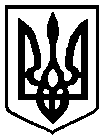 15 листопада 2016 року          м. Чернігів № 527   ______________+++=______________